Экологический проектво 2-ой младшей группеТема: «Вода – это жизнь!»Выполнила: ВоспитательШелковникова МаринаВладимировна2012 годАктуальность проекта: Человек ни дня не может прожить без воды: из нее он готовит пищу, утоляет жажду в жару, она нужна растениям, животным. Вода – это бесценный дар природы, который нужно бережно сохранять.Цели проекта: Показать детям необходимость воды для роста и развития растения.Задачи проекта:Закрепление знаний об условиях необходимых для роста и развития растений.Развитие познавательного интереса к окружающему миру.Развитие наблюдательности и логического мышления.Воспитание любви к природе, бережного отношения к воде.Вид проекта: познавательно – исследовательский; творческий.Длительность проекта: 3 недели (краткосрочный)Участники проекта: вторая младшая группаОжидаемый результат:В ходе работы над проектом предполагаемые результаты были достигнуты: мы обобщили и обогатили опыт детей в сфере экологического воспитания.В период работы над проектом дети обогатили словарь и пополнили словарный запас.В ходе экспериментальной деятельности  у детей развивалось воображение, мышление, сформировались навыки элементарной исследовательской деятельности.Методы проекта:исследовательские: опыты, проблемные вопросы, наблюдения;наглядные: (панно «Кому нужна вода»;словесные: беседы, чтение литературы, объяснения, указания, словесные инструкции;технология моделирования (аппликация);релаксация;игровой: (сюрпризный момент, игры)Этапы проекта:1 этап. Подготовительный. постановка целей и разработка содержания учебно - воспитательного процесса в рамках проекта. подбор методической и художественной литературы.изготовление пособий (панно «Вода нужна всем», дид.игра «Кому нужна вода», сказочный персонаж «Чиполлино»разработка занятий, определение тематики бесед.творческая деятельность (аппликация на луке), игры2 этап. Реализация проекта.Беседа: «Для чего нам нужна вода?»Рассматривание луковицыИзготовление панно «Вода нужна всем»Художественное слово:Чтение сказки «Чиполлино» Джанни РодариПотешки «Водичка-водичка», «Как по лугу, лугу, по зелёну лугу»Загадки, стихи Подвижная игра «Есть у нас огород…»Этюд «Росток»Дидактическая игра «Кому нужна вода»Творческая деятельность: Аппликация на луке (модель) «Чиполлино»Фотогаллерея «Наши наблюдения»Ведение календаря за ростом растенийИсследовательская деятельность:Наблюдение за срезанными веточками дерева (березы), поставленными в воду, они оживают, дают корни, появляются листики.Наблюдение за проращиванием луковицы в сухой банке и банке с водой. В банке с водой у луковицы появились корни, листики (пёрышки). В сухой банке луковица не ожила.Наблюдение за проращиванием одинаковых семян (кабачка) в двух блюдцах: пустом и с влажной ватой. С влажной ватой у семян появились ростки, корешки, листики. В пустой банке семена не проросли.3 этап. Заключительный.Проанализировали и обобщили результаты, полученных в процессе исследовательской деятельности детей.Провели  интегрированное занятие на тему: «Приключение Луковички».Тема: «Приключение Луковички»Цель: Показать детям необходимость воды для роста и развития растения.Развивать наблюдательность, умение замечать изменения в состоянии растений.Фиксировать представление детей об изменениях роста луковиц в стакане воды.Учить детей делать простые опыты с растениями.Развивать активную речь детей.Задачи:Закрепление знаний об условиях необходимых для роста и развития растений.Развитие познавательного интереса к окружающему миру.Развитие наблюдательности и логического мышления.Воспитание любви к природе.Гипотеза: Мы предположили, чтоБез воды нельзя прожить.
Не умыться, не напиться без воды.
Листику не распуститься без воды.Без воды прожить не могут
Птица, зверь и человек.
И поэтому всегда.Всем везде нужна вода.Проблемный вопрос: Как помогает вода растениям?                   Программное содержание:  Организационный момент:  Этюд «Росток»Дети садятся на ковер, представим, что мы с вами маленькие семечки – сидим в земле и ждем, когда придет весна. Как узнать, что пришла весна? Стало тепло, и пошел дождик, /воспитатель стучит пальцами по спинам детей/. Из семечек появились расточки./дети вытягивают вверх руки/. Росточки росли, набирались сил и стали большими и красивыми, они стали настоящими цветами /дети встают в полный рост и разводят руки в сторону/. Цветочки греются на солнышке, подставив ему свои листики – ладошки.       В-ль: Ребята сегодня я пригласила к нам необычного гостя. Он сказал, что любит путешествовать, знакомиться с новыми друзьями, любит, когда с ним происходят веселые приключения. А еще ребята он узнал, что мы ставим опыт с луком и наблюдаем за ним.                     Стук в дверь входит Чиполлино здоровается с детьми. Ребята вы узнали меня?В-ль: Да, это Чиполлино я думаю, что  ему очень понравиться у нас, и мы поможем ему найти новых друзей. Давайте расскажем Чиполлино  какое  приключение произошло  с нашей луковичкой.                    В-ль: обращает внимание на луковицы, что это? (ответы детей)Рассматривают луковичку в банке с водой. Наша луковичка ожила. У нее появились корешки. Зеленые листики, которые радуются весеннему солнышку.В-ль: А почему наша луковичка ожила? Что оживило  нашу луковичку? Что дала вода нашей луковички?                                           Ответы детей (вода, жизнь)Дети вместе с воспитателем рассматривают луковичку в банке без воды. Луковичка не ожила. Нет корешков, нет зеленых листиков.Физминутка: (На голову ребенка надеть ободок с изображением луковицы)Есть у нас огород, там зеленый лук растетВот такой вышины, вот такой ширины.Ты, лучок, сюда спешиИ немного попляши.В-ль: Ребята, а теперь давайте нарисуем приключение нашей луковички.На столах приготовлены  листы бумаги с нарисованным луком в стакане воды. Фломастеры  зеленого, желтого цвета дети дорисовывают корешки, листики.Итог: В-ль: Ребята вот и закончилось веселое приключение нашей луковички. Давайте еще раз скажем, что же оживило нашу луковичку. ВодаРебята, что дает нам вода? Жизнь. Ребята, а что еще оживила вода? Веточку березы. Что появилось у веточки? Листики, корешки. Семечки кабачка.Что произошло с семечками? Проросли, появились ростки. В-ль: Ребята, давайте вместе с Чипполино сделаем выставку наших рисунков!Вывод: Вода дает жизнь живому.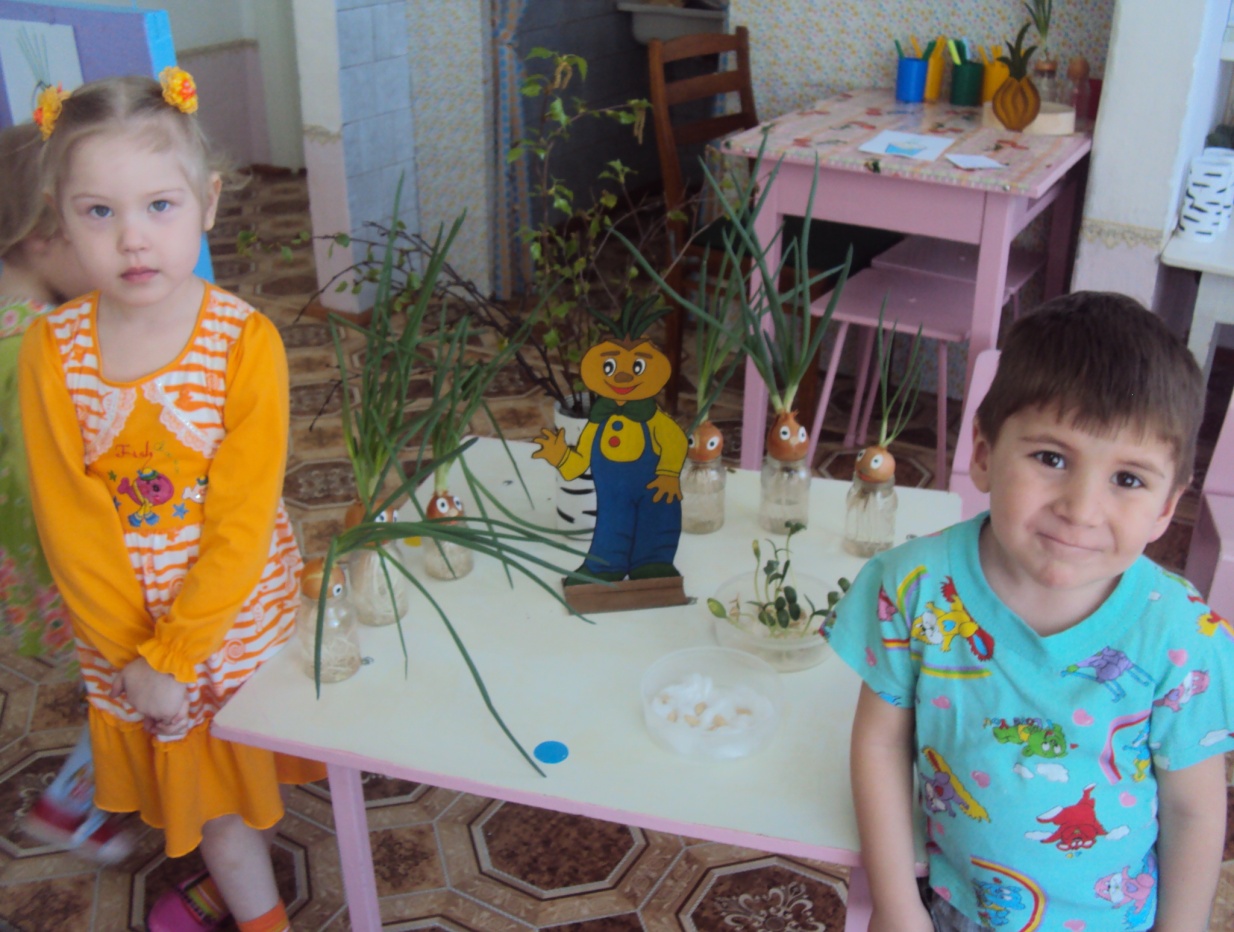 «Чиполлино» в гостях у ребят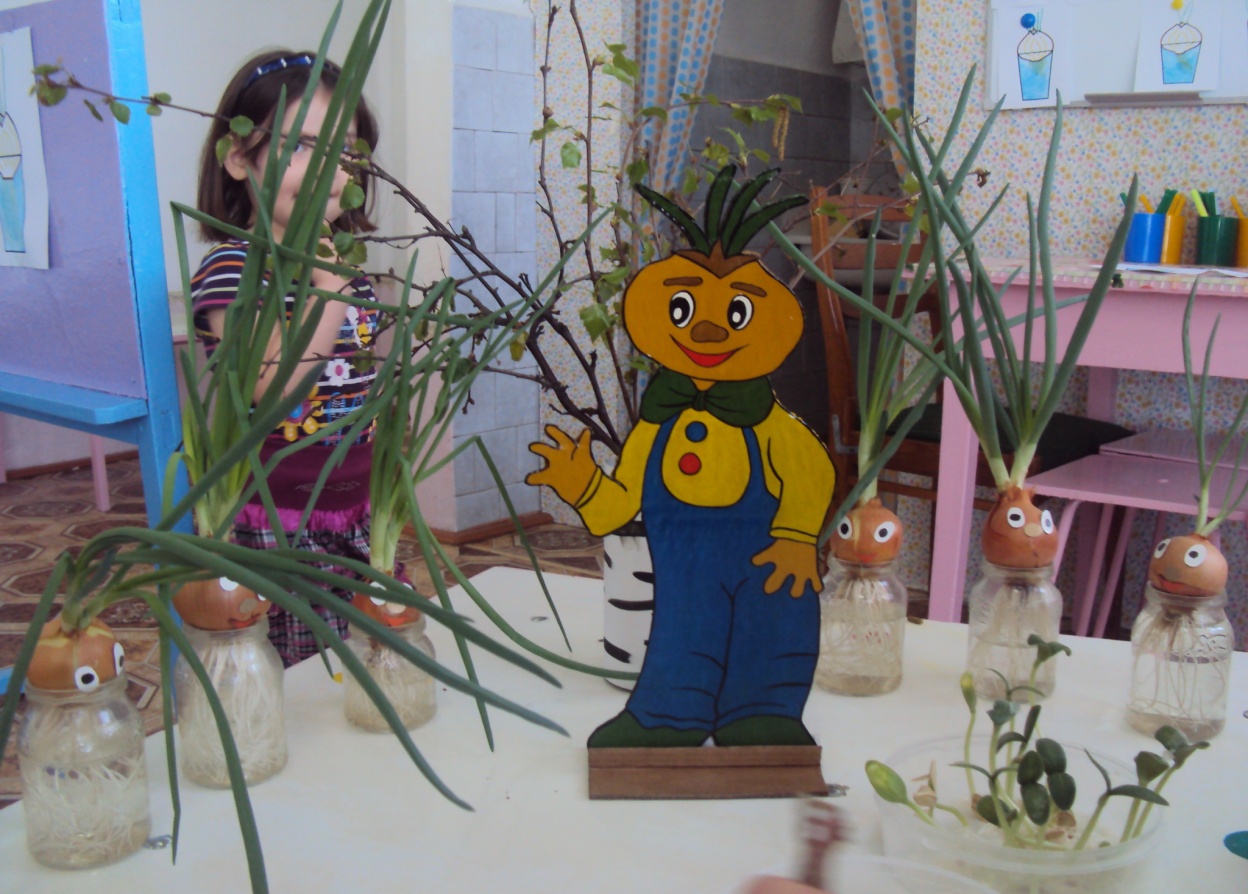 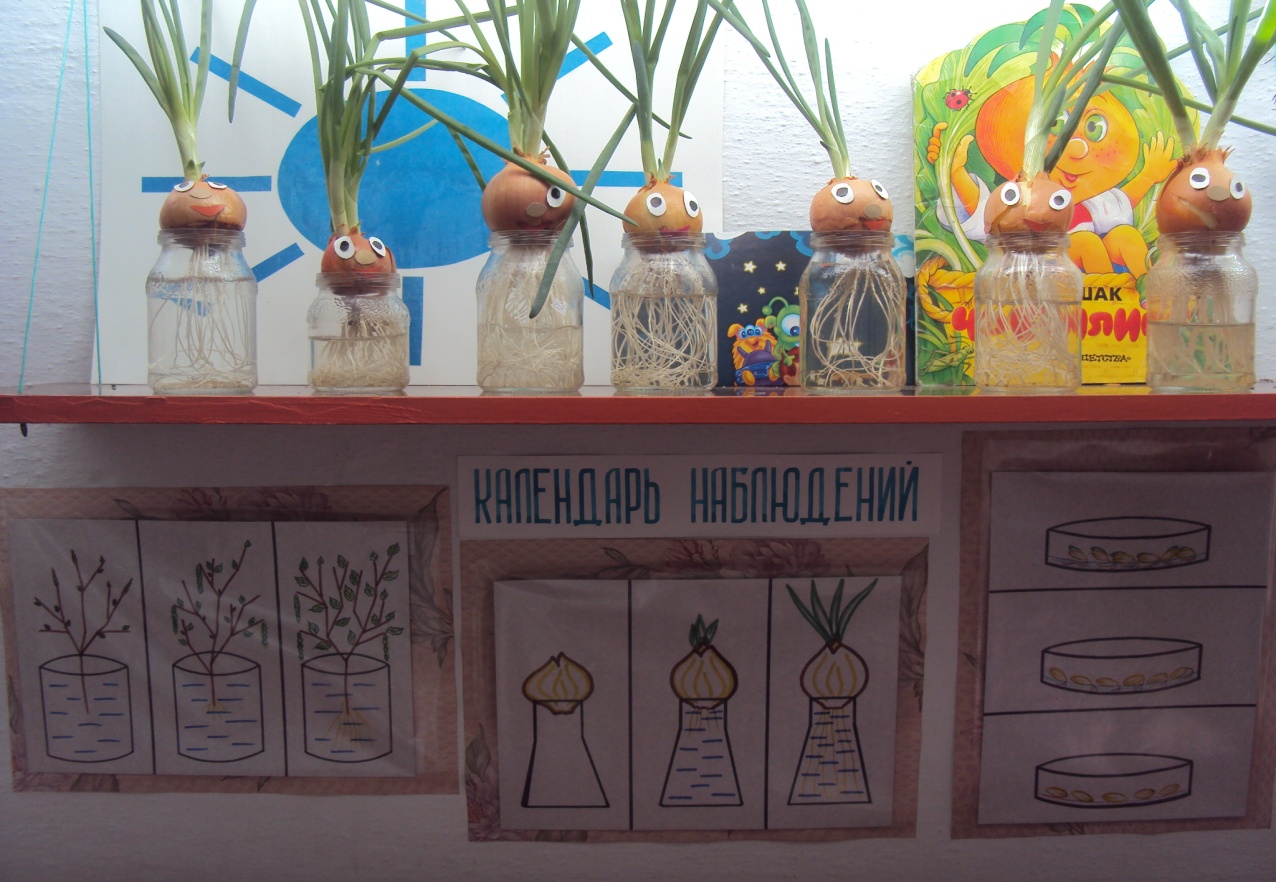 Уголок наблюдений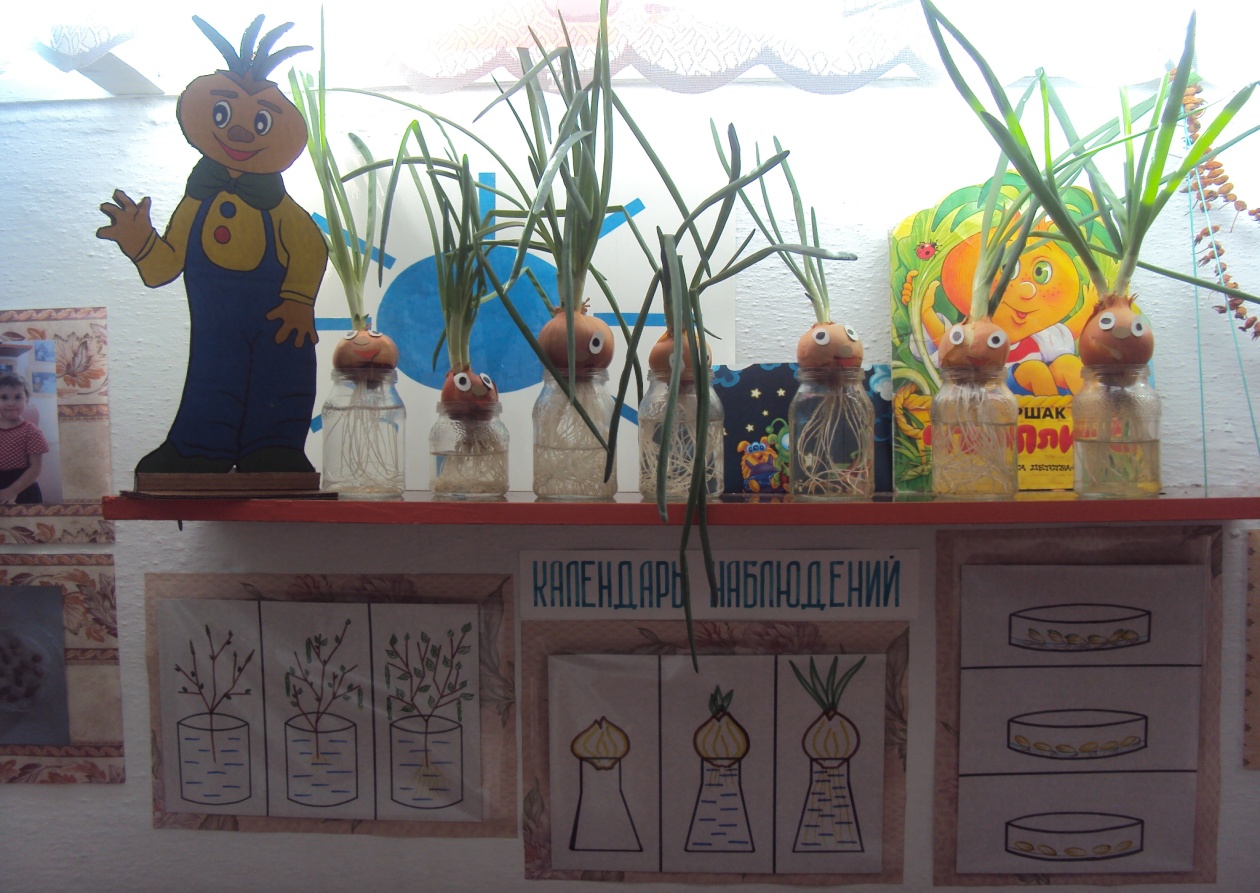 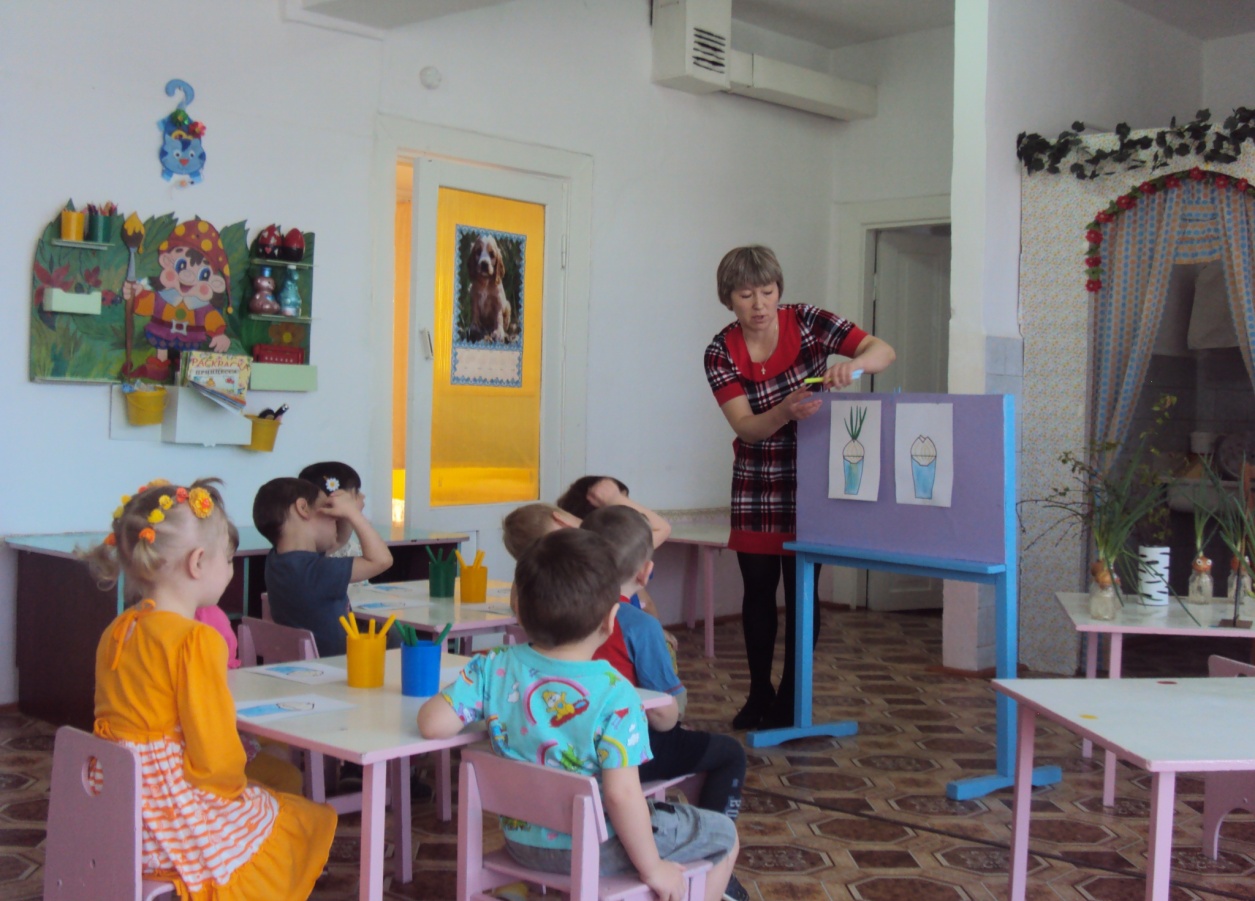 «Давайте оживим нашу луковичку!»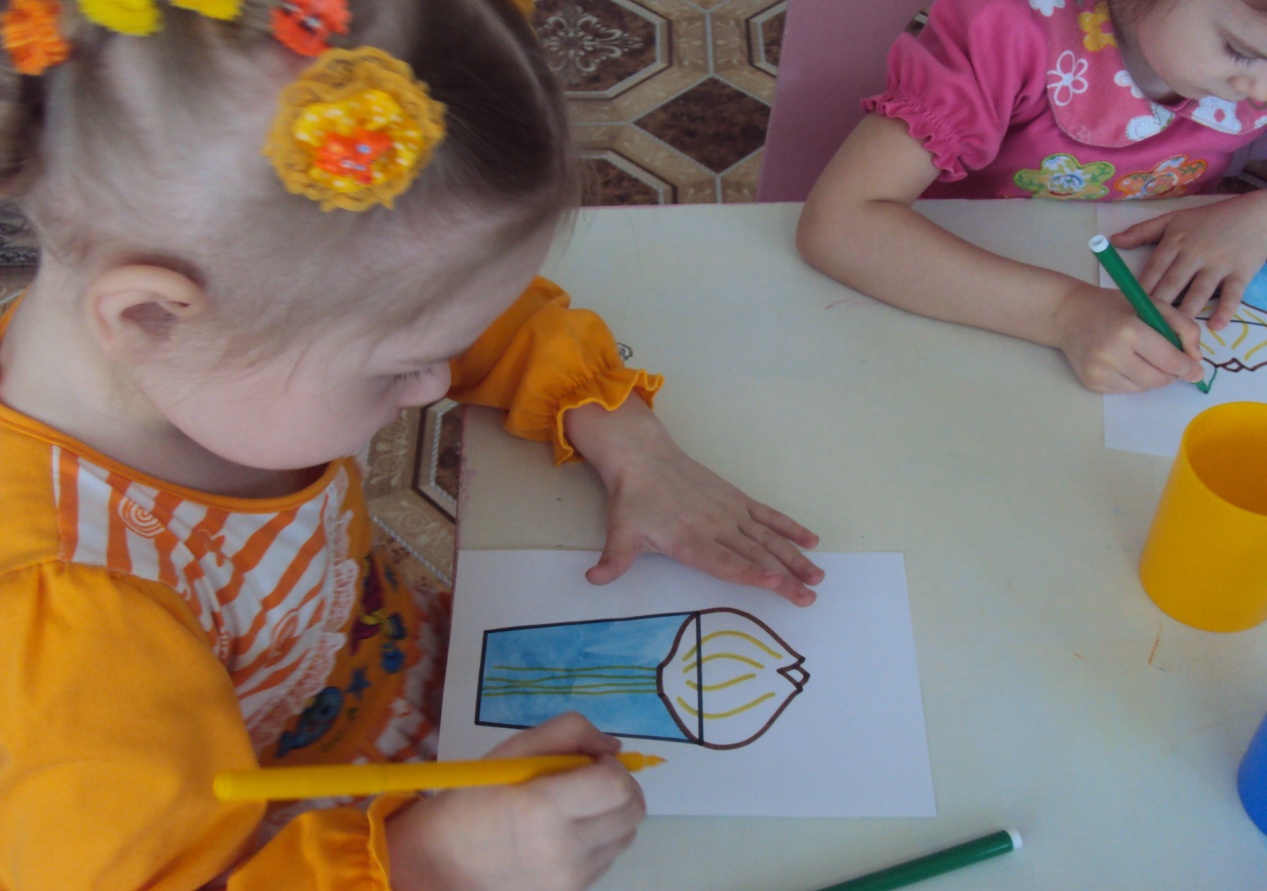                    Рассматривание луковицы в банке с водой и банке без воды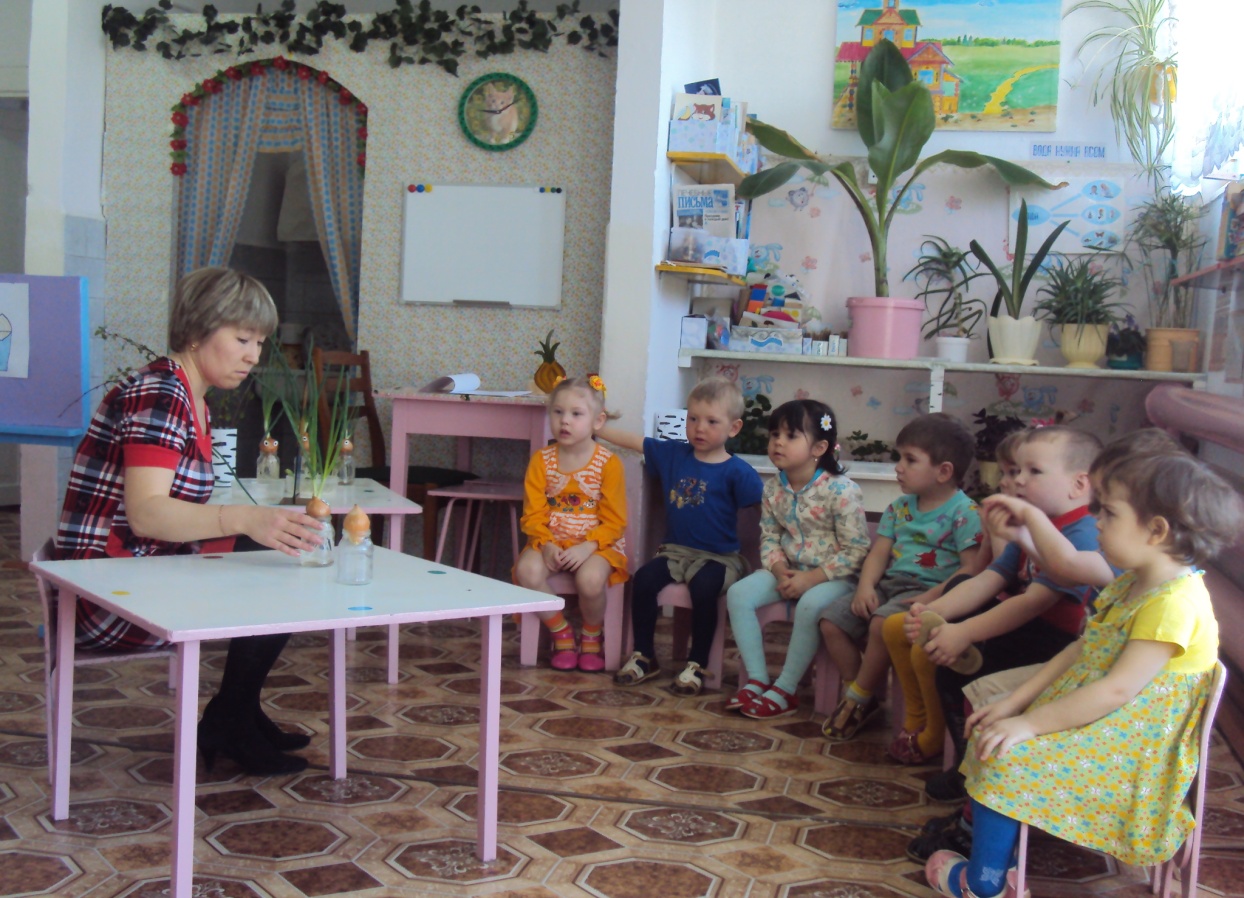 Игра «Есть у нас огород»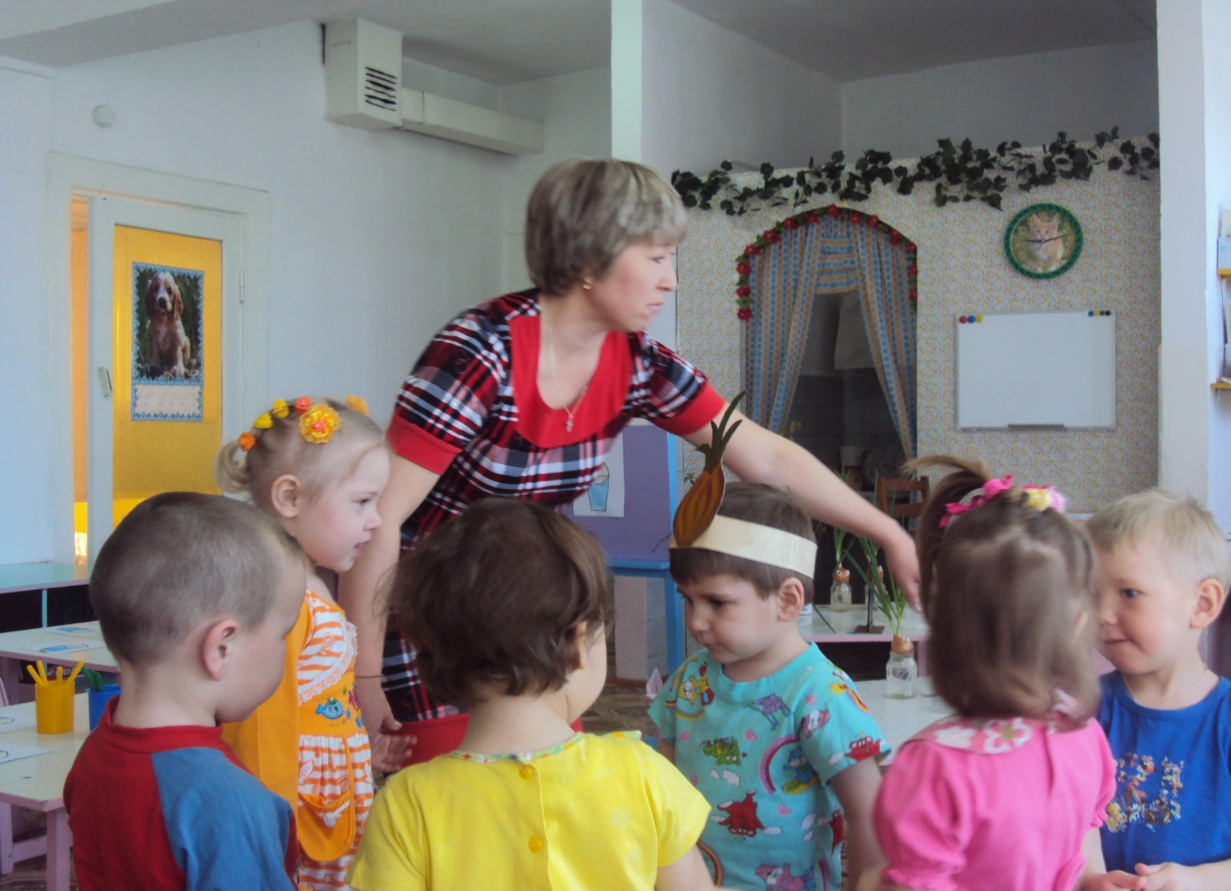 Список использованной литературы:Н.В. Коломина  Занятия по экологии в детском саду «ТЦ Сфера» Москва, 2008С.Н. Николаева  Воспитание экологической культуры в дошкольном детстве Новая школа 1995Л.П. Молодова  Игровые экологические занятия с детьми I часть «Асар» 1996Интернет источникиВ.М. Корнилова «Экологическое окно» в детском саду «ТЦ Сфера» Москва 2009 Л.А. Каменева и др.; под ред. П.Г.Саморуковой  Как знакомить дошкольников с природой «Просвещение», 1978Л.Б. Фесюкова. О.О. Григорьева  Времена года  Комплексные занятия «ТЦ Сфера»  изд. «Ранок» , Харьков 2008